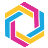 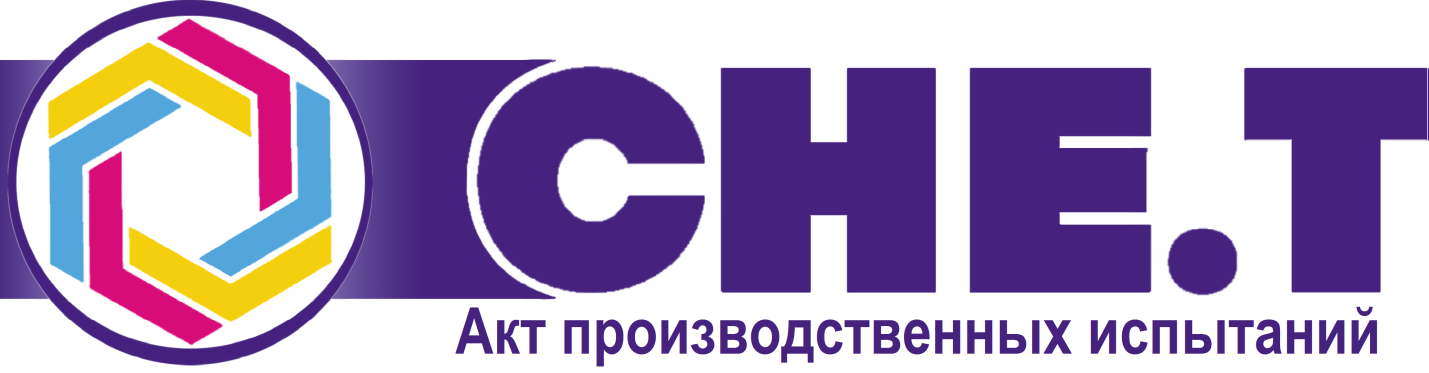 КлиентНазвание тестируемого продуктаКоличество продукцииПараметры воды: dH / pH/ электропроводность в мкСмРанее используемый концентратИспользуемые краскиЗапечатываемый материалПечатное оборудованиеСпособ дозировки ИПС и % содержания в раствореСпособ дозировки добавки / % добавки / рН раствора / электропроводимость раствораМодель раствора увлажненияКраткое описание результатов тестированияОтветственный сотрудник СНЕ.Т	/	/Ответственное лицо, клиент	/	/	Место  для	    печати% добавкирН раствораЭлектропроводимость раствора% спирта0,5%1 %1,5 %2 %2,5 %3 %3,5 %4 %Рекомендуемые параметрыРекомендуемые параметрыРекомендуемые параметрыРекомендуемые параметры